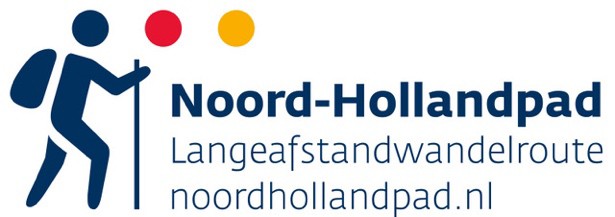 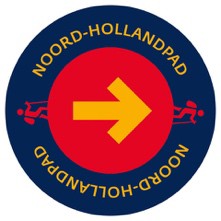 Etappe 11. Krommenie – Akersloot (15 Km Zuid Noord etappe) Routebeschrijving – Banjeren door oeverlanden en langs strandwallenDe routeStart- of eindpunt:Akersloot: Infopaneel bij veerpont NH-kanaal, Geesterweg 22 (knooppunt 91)Krommenie: Infopaneel NH-pad westzijde NS-station zuidzijde, knooppunt 82OV:Akersloot: Zie etappe 10.Krommenie: NS-station Krommenie-Assendelft. Zie www.9292.nl.Parkeren:Akersloot: Zie etappe 10.Krommenie: NS-station Krommenie-Assendelft, Provincialeweg (gratis).Broedseizoen: neem de variant.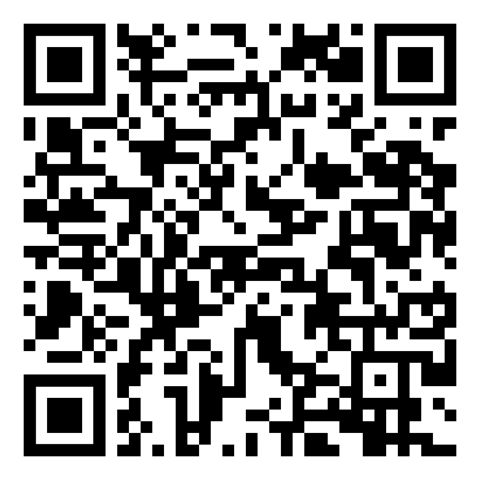 Volg de knooppunten: Infopaneel NH-pad NS-station/82 – 81- 48 – 47 – 49 – 57 – 56 – 54– 52 – 51 – 13 – 14 – 95 – 25 - 34 –33 – 96 – 97* - 87 – 92 – 86 – 83 – 84 - 91/Infopaneel NH-pad bij veerpont*Broedseizoenvariant 1 (1 nov.-15 juni):96 – 95 – 97.Scan de QR-code voor de route van etappe 11.